
If you have trouble completing this form, you may find this page helpful: Copyright and your thesis | Library (deakin.edu.au).  Alternatively, please contact the Copyright Office for advice copyright@deakin.edu.au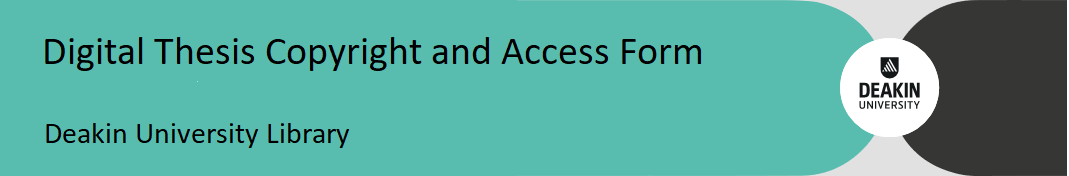 1. Your details2. The thesis3. CopyrightI have already declared in my thesis that:
I am the creator of all or part of the whole work(s) (including content and layout).The work(s) are not in any way a violation or infringement of any copyright, trademark, patent, or other rights whatsoever of any person.That if the work(s) have been commissioned, sponsored or supported by any organisation, that I have fulfilled all of the obligations required by such contract or agreement.Your copyrightYou retain any rights that you had prior to depositing your thesis. (You are free to publish this work or works elsewhere in their present or future versions). You grant to Deakin University Institutional Repository, Deakin Research Online a non-exclusive license to store and/or communicate your thesis on the terms outlined in 5 below.Other people's copyrightSection(s) of my thesis contain substantial part(s) of third-party copyright material: Yes  	No I warrant that I have the right to communicate this material online: Yes  	No If you have the right to communicate this material, please indicate under what circumstances:    with permission or licence from the copyright holder(s) or their representative.   in reliance on an exception in the Copyright Act.
4. Access to your thesisDeakin University will make your thesis available online for world-wide access unless you apply to restrict it in one of the following ways.  Restrict online access to the thesis for a defined period of time: ____ months from       Restrict online access to administrators for legal, privacy or commercial in confidence reasons:(Justification for restricting open access must be stated): __________________________________________________________________________________________________________________________________________________________________________________________________________________________________________________________________________________________Please note, as an unpublished item held in our collection, limited access to a read only copy of your thesis will still be made available upon request, for research purposes only; subject to any legal, privacy or commercial in confidence requirements.Unless you specify otherwise all access will be in accordance with the Copyright Act 1968.
See the Creative Commons licences for additional options (http://creativecommons.org.au/materials/licencesexplainedcontentcreatorsinfopack.pdf)
  I would like a Creative Commons licence to be applied to my thesisIndicate type of CC licence: Repository Terms (The Repository’s Rights and Responsibilities)The University, through Deakin Research Online (DRO):May distribute copies of the work(s) (including any abstracts) worldwide, in electronic format via any medium for the lifetime of the repository for the purpose of free access without charge unless you have restricted access in 4 above DRO.May electronically store, convert or copy the work(s) to ensure their future preservation and accessibility.May incorporate metadata or documentation into public access catalogues for the work(s).Shall retain the right to remove the work(s) for professional or administrative reasons, or if they are found to violate the legal rights of any person.Shall not be under obligation to take legal action on behalf of the depositor or other rights holders in the event of infringement of intellectual property rights or any other right in the material deposited.Shall not be under obligations to reproduce, transmit, or display the work(s) in the same format or software as that in which it was originally created.An electronic signature is acceptable. Alternatively, you may print, sign and rescan this access form.Family Name: Title:   Preferred pronoun: Given name(s): Student Number: Postal address: Postcode: Phone: Phone: Email:  Email:  Faculty: School: School: Full name of degree: Full name of degree: Full name of degree: Title of thesis: Title of thesis: Year submitted:  Signature:   Printed name: Date: 